CURRICULUM VITAEName: MUNAIM 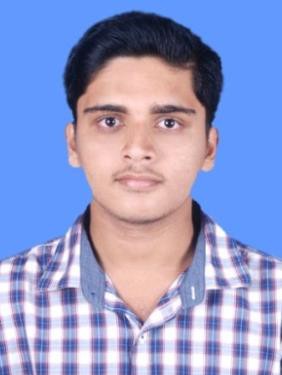 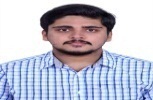     Respected Sir/Madam,With reference to the vacancy in your prestigious organization, kindly consider this as an expression of my interest in seeking employment with a growing and diversifying organization, like yours. I have more than 2 years of professional enriching experience in Coordinating, planning, scheduling, erection & stringing in transmission lines and Billing and have held responsible positions in the past of which a summary has been given in the attached Resume.By training, I am an Electrical engineer that makes me cognizant with the entire theory associated with it. In addition to this, I have undergone trainings including AutoCAD, Microsoft office to sharpen my skills.I am currently working as Site Engineer for UNITEC Contracting ltd Saudi Arabia a major 3rd party inspection services and contractors who expertise in industrial and construction work in Saudi Aramco and Saudi electric company projects.I am supremely confident that I would become an indispensable asset to your organization. My disciplined work habits, tremendous work-drive, ability to work well with people, problem- solving aptitude, and high integrity will enable me to make positive contributions towards your company’s objectives. I am very determined and enthusiastic about a symbiotic relationship and will work hard to achieve positive results. Enclosed is my resume for your perusal.Thank you for reading my materials.Sincerely,MUNAIM    MUNAIM PERSONAL INFORMATION:Date of Birth:	31 July 1993Place of Birth:	KannurNationality:	IndianCivil Status:	SingleHealth	ExcellentE-mail ID:	munaim.382553@2freemail.com OBJECTIVETo be a Professional in the Engineering Industries and making the best use of my technical expertise and professional talents in the field. And to give my best in whatever I do and to create an atmosphere of synergy and team work around me to meet the corporate objective.BASIC ACADEMIC CREDENTIALSJOB SUMMARYProviding a quality control Electrical function during the execution of contract and project requirements. Responsible for reporting and recording the results of all examinations and maintaining appropriate records.WORK EXPERIENCE:UNISIS  Contracting ltd Saudi Arabia -	December 2015 to January 2018Work comprises Engineering, Inspection and Site EngineeringCountry/City:	Saudi Arabia(Riyadh,Arar,Aljouf,khafji)Company:	UNISIS Engineering Inspections & Services ltdClient:	Saudi Electric Company(SEC)Department:                           Engineering Position:	Site EngineerProject :	Construction of 132 KV O/H Transmission line.Major Responsibilities Handled:Ensuring the work done as per drawingAnalyzing the quality of Work doneConducting inspection for Foundation, Ground assembly,Erection and stringing of Transmission TowersRepresent The Company in Periodic Meeting With Client.Preparing &checking Invoice for submitting client.ADDITIONAL QUALIFICATION:Proficient in AutoCad Electrical 2D & 3D(AUTODESK 2016).Proficient in MS Office.QualificationBoard/UniversityYearPercentageB.Tech in Electrical & Electronics EngineeringCUSAT ,College of Engineering Thalassery2011-201567%Higher secondaryAISSE,2009-201189%High SchoolAISSCE200993%